СОВЕТ  ДЕПУТАТОВДОБРИНСКОГО МУНИЦИПАЛЬНОГО РАЙОНАЛипецкой области28-я сессия VII-го созываРЕШЕНИЕ30.05.2023г.                                  п.Добринка	                                    №230 -рсО передаче муниципального имущества Добринского муниципального района в государственную собственность Липецкой областиРассмотрев обращение  администрации Добринского муниципального района о передаче муниципального имущества Добринского муниципального района в государственную собственность Липецкой области,  руководствуясь Законом Липецкой области  от 24.05.2010 №390-ОЗ «О порядке передачи и приема объектов государственной и муниципальной собственности», Положением «О порядке управления и распоряжения муниципальной собственностью Добринского муниципального района», принятым решением Совета депутатов Добринского муниципального района от 24.06.2014 №62-рс, ст.27 Устава Добринского муниципального района, учитывая решение постоянной комиссии по экономике, бюджету и муниципальной собственности, Совет депутатов Добринского муниципального районаРЕШИЛ:	1.Передать из собственности Добринского мунициального района муниципальное имущество в государственную собственность Липецкой области согласно прилагаемому перечню.2.Отделу сельского хозяйства, имущественных и земельных отношений администрации Добринского муниципального района (Першин В.В.) осуществить  необходимые действия по передаче имущества в соответствии с нормами действующего законодательства и внести соответствующие изменения в реестр муниципальной собственности района.3.Настоящее решение вступает в силу со дня его принятия.Председатель Совета депутатовДобринского муниципального района 				       М.Б.Денисов                     Приложение       к решению Совета депутатов Добринского муниципального района              от 30.05.2023г.  №230-рсПЕРЕЧЕНЬМуниципального имущества передаваемого из собственности Добринского муниципального района Липецкой области в государственную собственность Липецкой области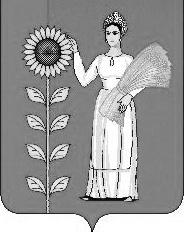 №п/пНаименование объекта недвижимого имущества, кадастровый (или условный) номер, характеристика недвижимого имуществаКадастровая стоимость имущества в рублях по состоянию на 01.05.2023г.1231Тепловая трасса от котельной ЦРБ. Год завершенного строительства -1990. Назначение- коммуникационное. Протяженностью 310 м. Кадастровый номер: 48:04:0600110:106. Местоположение: Липецкая область, п.Добринка, ул. Корнева6 862 223,802Теплотрасса. Назначение- коммуникационное, передаточное. Протяженностью 378 м. Кадастровый номер: 48:04:1420120:25. Местоположение: Липецкая область, Добринский район, д.Ольговка, ул. Макаренкова, д.37 694 014,12